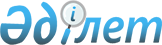 Махамбет аудандық мәслихатының 2011 жылғы 21 желтоқсандағы № 314 "Махамбет ауданының 2012-2014 жылдарға арналған аудандық бюджеті туралы" шешіміне өзгерістер енгізу туралы
					
			Күшін жойған
			
			
		
					Атырау облысы Махамбет аудандық мәслихатының 2012 жылғы 3 тамызда № 37 шешімі. Атырау облысының Әділет департаментінде 2012 жылғы 21 тамызда № 4-3-180 тіркелді. Күші жойылды - Атырау облысы Махамбет аудандық мәслихатының 2013 жылғы 28 наурыздағы № 81 шешімімен

      Ескерту. Күші жойылды - Атырау облысы Махамбет аудандық мәслихатының 2013.03.28 № 81 шешімімен.

      РҚАО ескертпесі:

      Мәтінде авторлық орфография және пунктуация сақталған.

      Қазақстан Республикасының 2008 жылғы 4 желтоқсандағы Бюджет кодексінің 9-бабының 2-тармағына, "Қазақстан Республикасындағы жергілікті мемлекеттік басқару және өзін-өзі басқару туралы" Қазақстан Республикасының 2001 жылғы 23 қаңтардағы Заңының 6-бабының 1-тармағының 1) тармақшасына сәйкес, аудандық әкімдігінің 2012-2014 жылдарға арналған аудандық бюджетті нақтылау туралы ұсынысын қарап, аудандық мәслихат ШЕШІМ ЕТЕДІ:



      1. Аудандық мәслихаттың 2011 жылғы 21 желтоқсандағы № 314 "Махамбет ауданының 2012-2014 жылдарға арналған аудандық бюджеті туралы" шешіміне (нормативтік құқықтық актілерді мемлекеттік тіркеу тізілімінде № 4-3-167 санымен тіркелген, аудандық "Жайық шұғыласы" газетінің 2012 жылғы 2 ақпандағы № 5 санында жарияланған) келесі өзгерістер енгізілсін:



      1) 1-тармақта:

      1) тармақшада:

      "4 154 999" деген сандар "4 157 499" деген сандармен ауыстырылсын;

      "2 750 208" деген сандар "2 752 708" деген сандармен ауыстырылсын;

      2) тармақшада:

      "4 156 943" деген сандар "4 159 443" деген сандармен ауыстырылсын;

      3) тармақша келесі редакцияда мазмұндалсын:

      "3) таза бюджеттік кредит беру – 31 543 мың теңге, оның ішінде:

      бюджеттік кредиттер – 31 551 мың теңге;

      бюджеттік кредиттерді өтеу – 8 мың теңге;";

      4) тармақшада:

      "-33 495" деген сандар "-33 487" деген сандармен ауыстырылсын;

      5) тармақша келесі редакцияда мазмұндалсын:

      "5) бюджет тапшылығын қаржыландыру –33 487 мың теңге, оның ішінде:

      қарыздар түсімі – 31 551 мың теңге;

      қарыздарды өтеу – 8 мың теңге;

      бюджет қаражаты қалдықтарының қозғалысы – 1 944 мың теңге.".



      2) 3-тармақта:

      "2 052 385" деген сандар "2 054 885" деген сандармен ауыстырылсын;

      "37 000" деген сандар "39 500" деген сандармен ауыстырылсын.



      2. 1 қосымша осы шешімнің қосымшаcына сәйкес жаңа редакцияда мазмұндалсын.



      3. Осы шешім 2012 жылдың 1 қаңтарынан бастап қолданысқа енгізілсін.      Аудандық мәслихаттың кезекті

      6-сессиясының төрағасы                     Т. Есенғазиев      Аудандық мәслихат хатшысы                  А. Құрманбаев

Аудандық мәслихаттың     

2012 жылғы 1 тамыздағы № 37 

"Аудандық мәслихаттың     

2011 жылғы 21 желтоқсандағы № 314

"Махамбет ауданының 2012-2014  

жылдарға арналған аудандық бюджеті

туралы" шешіміне өзгерістер мен 

толықтырулар енгізу туралы"   

шешіміне 1 қосымша      2012 жылға арналған аудандық бюджет
					© 2012. Қазақстан Республикасы Әділет министрлігінің «Қазақстан Республикасының Заңнама және құқықтық ақпарат институты» ШЖҚ РМК
				СанатыСанатыСанатыСанатыСомасы, мың теңгеСыныбыСыныбыСыныбыСомасы, мың теңгеІшкі сыныбыІшкі сыныбыСомасы, мың теңгеАтауыСомасы, мың теңге12345I. Кірістер4 157 4991Салықтық түсімдер1 312 29101Табыс салығы236 7642Жеке табыс салығы236 76403Әлеуметтік салық95 9851Әлеуметтік салық95 98504Меншікке салынатын салықтар968 8331Мүлікке салынатын салықтар934 4023Жер салығы11 6794Көлік құралдарына салынатын салық22 4445Бірыңғай жер салығы30805Тауарларға, жұмыстарға және қызметтерге салынатын ішкі салықтар8 3042Акциздер1 4623Табиғи және басқа да ресурстарды пайдаланғаны үшін түсетін түсімдер2 0954Кәсіпкерлік және кәсіби қызметті жүргізгені үшін алынатын алымдар4 3715Ойын бизнесіне салық37608Заңдық мәнді іс-әрекеттерді жасағаны және (немесе) оған уәкілеттігі бар мемлекеттік органдар немесе лауазымды адамдар құжаттар бергені үшін алынатын міндетті төлемдер2 4051Мемлекеттік баж2 4052Салықтық емес түсімдер16 30801Мемлекеттік меншіктен түсетін кірістер1 9055Мемлекет меншігіндегі мүлікті жалға беруден түсетін кірістер1 9059Мемлекеттік меншіктен түсетін басқа да кірістер02Мемлекеттік бюджеттен қаржыландырылатын мемлекеттік мекемелердің тауарларды (жұмыстарды, қызметтерді) өткізуінен түсетін түсімдер1Мемлекеттік бюджеттен қаржыландырылатын мемлекеттік мекемелердің тауарларды (жұмыстарды, қызметтерді) өткізуінен түсетін түсімдер04Мемлекеттік бюджеттен қаржыландырылатын, сондай-ақ Қазақстан Республикасы Ұлттық Банкінің бюджетінен (шығыстар сметасынан) ұсталатын және қаржыландырылатын мемлекеттік мекемелер салатын айыппұлдар, өсімпұлдар, санкциялар, өндіріп алулар2 4001Мұнай секторы ұйымдарынан түсетін түсімдерді қоспағанда, мемлекеттік бюджеттен қаржыландырылатын, сондай-ақ Қазақстан Республикасы Ұлттық Банкінің бюджетінен (шығыстар сметасынан) ұсталатын және қаржыландырылатын мемлекеттік мекемелер салатын айыппұлдар, өсімпұлдар, санкциялар, өндіріп алулар2 40006Басқа да салықтық емес түсімдер12 0031Басқа да салықтық емес түсімдер12 0033Негізгі капиталды сатудан түсетін түсімдер76 19201Мемлекеттік мекемелерге бекітілген мемлекеттік мүлікті сату2001Мемлекеттік мекемелерге бекітілген мемлекеттік мүлікті сату20003Жерді және материалдық емес активтерді сату75 9921Жерді сату75 9924Трансферттердің түсімдері2 752 70802Мемлекеттік басқарудың жоғары тұрған органдарынан түсетін трансферттер2 752 7082Облыстық бюджеттен түсетін трансферттер2 752 708Функционалдық топФункционалдық топФункционалдық топФункционалдық топСомасы,

мың теңгеБюджеттік бағдарламалар әкімшісіБюджеттік бағдарламалар әкімшісіБюджеттік бағдарламалар әкімшісіСомасы,

мың теңгеБағдарламаБағдарламаСомасы,

мың теңгеАТАУЫСомасы,

мың теңге12345II. Шығындар4 159 44301Жалпы сипаттағы мемлекеттік қызметтер204 565112Аудан (облыстық маңызы бар қала) мәслихатының аппараты13 328001Аудан (облыстық маңызы бар қала) мәслихатының қызметін қамтамасыз ету жөніндегі қызметтер13 328003Мемлекеттік органның күрделі шығыстары122Аудан (облыстық маңызы бар қала) әкімінің аппараты43 480001Аудан (облыстық маңызы бар қала) әкімінің қызметін қамтамасыз ету жөніндегі қызметтер41 980003Мемлекеттік органның күрделі шығыстары1 500123Қаладағы аудан, аудандық маңызы бар қала, кент, ауыл (село), ауылдық (селолық) округ әкімінің аппараты120 816001Қаладағы аудан, аудандық маңызы бар қаланың, кент, ауыл (село), ауылдық (селолық) округ әкімінің қызметін қамтамасыз ету жөніндегі қызметтер119 916022Мемлекеттік органның күрделі шығыстары900452Ауданның (облыстық маңызы бар қаланың) қаржы бөлімі17 885001Ауданның (облыстық маңызы бар қаланың) бюджетін орындау және ауданның (облыстық маңызы бар қаланың) коммуналдық меншігін басқару саласындағы мемлекеттік саясатты іске асыру жөніндегі қызметтер16 021002Ақпараттық жүйелер құру003Салық салу мақсатында мүлікті бағалауды жүргізу308004Біржолғы талондарды беру жөніндегі жұмысты ұйымдастыру және біржолғы талондарды сатудан түскен сомаларды толық алынуын қамтамасыз ету784010Жекешелендіру, коммуналдық меншікті басқару, жекешелендіруден кейінгі қызмет және осыған байланысты дауларды реттеу650011Коммуналдық меншікке түскен мүлікті есепке алу, сақтау, бағалау және сату122018Мемлекеттік органның күрделі шығыстары453Ауданның (облыстық маңызы бар қаланың) экономика және бюджеттік жоспарлау бөлімі9 056001Экономикалық саясатты, мемлекеттік жоспарлау жүйесін қалыптастыру және дамыту және ауданды (облыстық маңызы бар қаланы) басқару саласындағы мемлекеттік саясатты іске асыру жөніндегі қызметтер9 056004Мемлекеттік органның күрделі шығыстары02Қорғаныс1 673122Аудан (облыстық маңызы бар қала) әкімінің аппараты1 673005Жалпыға бірдей әскери міндетті атқару шеңберіндегі іс-шаралар1 673122Аудан (облыстық маңызы бар қала) әкімінің аппараты006Аудан (облыстық маңызы бар қала) ауқымындағы төтенше жағдайлардың алдын алу және оларды жою03Қоғамдық тәртіп, қауіпсіздік, құқық сот, қылмыстық-атқару қызметі458Ауданның (облыстық маңызы бар қаланың) тұрғын үй-коммуналдық шаруашылығы, жолаушылар көлігі және автомобиль жолдары бөлімі021Елді мекендерде жол жүрісі қауіпсіздігін қамтамасыз ету04Білім беру1 651 165123Қаладағы аудан, аудандық маңызы бар қала, кент, ауыл (село), ауылдық (селолық) округ әкімінің аппараты347 141004Мектепке дейінгі тәрбиелеу және оқыту ұйымдарын қолдау344 169025Республикалық бюджеттен берілетін трансферттер есебінен мектеп мұғалімдеріне және мектепке дейінгі ұйымдардың тәрбиешілеріне біліктілік санаты үшін қосымша ақының мөлшерін ұлғайту2 972464Ауданның (облыстық маңызы бар қаланың) білім бөлімі1 304 024003Жалпы білім беру1 171 477006Балаларға қосымша білім беру30 618063Республикалық бюджеттен берілетін нысаналы трансферттер есебінен "Назарбаев Зияткерлік мектептері" ДБҰ-ның оқу бағдарламалары бойынша біліктілікті арттырудан өткен мұғалімдерге еңбекақыны арттыру2 000064Республикалық бюджеттен берілетін трансферттер есебінен мектеп мұғалімдеріне біліктілік санаты үшін қосымша ақының мөлшерін ұлғайту23 108001Жергілікті деңгейде білім беру саласындағы мемлекеттік саясатты іске асыру жөніндегі қызметтер7 839002Ақпараттық жүйелер құру004Ауданның (облыстық маңызы бар қаланың) мемлекеттік білім беру мекемелерінде білім беру жүйесін ақпараттандыру2 600005Ауданның (облыстық маңызы бар қаланың) мемлекеттік білім беру мекемелер үшін оқулықтар мен оқу-әдістемелік кешендерді сатып алу және жеткізу16 258007Аудандық (қалалық) ауқымдағы мектеп олимпиадаларын және мектептен тыс іс-шараларды өткізу1 151012Мемлекеттік органның күрделі шығыстары015Республикалық бюджеттен берілетін трансферттер есебінен жетім баланы (жетім балаларды) және ата-аналарының қамқорынсыз қалған баланы (балаларды) күтіп-ұстауға асыраушыларына ай сайынғы ақшалай қаражат төлемдері6 178019Ауданның (облыстық маңызы бар қаланың) мемлекеттік білім беру мекемелеріне жұмыстағы жоғары көрсеткіштері үшін гранттарды табыс ету020Республикалық бюджеттен берілетін трансферттер есебінен үйде оқытылатын мүгедек балаларды жабдықпен, бағдарламалық қамтыммен қамтамасыз ету2 782067Ведомостволық бағыныстағы мемлекеттік мекемелерінің және ұйымдарының күрделі шығыстары40 013467Ауданның (облыстық маңызы бар қаланың) құрылыс бөлімі037Білім беру объектілерін салу және реконструкциялау05Денсаулық сақтау123Қаладағы аудан, аудандық маңызы бар қала, кент, ауыл (село), ауылдық (селолық) округ әкімінің аппараты002Ерекше жағдайларда сырқаты ауыр адамдарды дәрігерлік көмек көрсететін ең жақын денсаулық сақтау ұйымына жеткізуді ұйымдастыру06Әлеуметтік көмек және әлеуметтік қамсыздандыру175 882123Қаладағы аудан, аудандық маңызы бар қала, кент, ауыл (село), ауылдық (селолық) округ әкімінің аппараты21 225003Мұқтаж азаматтарға үйінде әлеуметтік көмек көрсету21 225451Ауданның (облыстық маңызы бар қаланың) жұмыспен қамту және әлеуметтік бағдарламалар бөлімі154 657002Еңбекпен қамту бағдарламасы53 062004Ауылдық жерлерде тұратын денсаулық сақтау, білім беру, әлеуметтік қамтамасыз ету, мәдениет және спорт мамандарына отын сатып алуға Қазақстан Республикасының заңнамасына сәйкес әлеуметтік көмек көрсету6 100005Мемлекеттік атаулы әлеуметтік көмек3 184006Тұрғын үй көмегі2 519007Жергілікті өкілетті органдардың шешімі бойынша мұқтаж азаматтардың жекеленген топтарына әлеуметтік көмек19 523010Үйден тәрбиеленіп оқытылатын мүгедек балаларды материалдық қамтамасыз ету1 35601618 жасқа дейінгі балаларға мемлекеттік жәрдемақылар41 082017Мүгедектерді оңалту жеке бағдарламасына сәйкес, мұқтаж мүгедектерді міндетті гигиеналық құралдармен қамтамасыз етуге және ымдау тілі мамандарының, жеке көмекшілердің қызмет көрсету4 999001Жергілікті деңгейде жұмыспен қамтуды қамтамасыз ету және халық үшін әлеуметтік бағдарламаларды іске асыру саласындағы мемлекеттік саясатты іске асыру жөніндегі қызметтер13 306011Жәрдемақыларды және басқа да әлеуметтік төлемдерді есептеу, төлеу мен жеткізу бойынша қызметтерге ақы төлеу863012Ақпараттық жүйелер құру021Мемлекеттік органның күрделі шығыстары023Жұмыспен қамту орталықтарының қызметін қамтамасыз ету8 66307Тұрғын үй–коммуналдық шаруашылық1 935 814123Қаладағы аудан, аудандық маңызы бар қала, кент, ауыл (село), ауылдық (селолық) округ әкімінің аппараты14 650007Аудандық маңызы бар қаланың, кенттің, ауылдық (селолық), ауылдық (селолық) округтің мемлекеттік тұрғын үй қорының сақталуын ұйымдастыру14 650027Жұмыспен қамту-2020 бағдарламасы бойынша ауылдық елді мекендерді дамыту шеңберінде объектілерді жөндеу және абаттандыру451Ауданның (облыстық маңызы бар қаланың) жұмыспен қамту және әлеуметтік бағдарламалар бөлімі024Жұмыспен қамту-2020 бағдарламасы бойынша ауылдық елді мекендерді дамыту шеңберінде объектілерді жөндеу455Ауданның (облыстық маңызы бар қаланың) мәдениет және тілдерді дамыту024Жұмыспен қамту-2020 бағдарламасы бойынша ауылдық елді мекендерді дамыту шеңберінде объектілерді жөндеу458Ауданның (облыстық маңызы бар қаланың) тұрғын үй-коммуналдық шаруашылығы, жолаушылар көлігі және автомобиль жолдары бөлімі39 500004Азаматтердың жекеленген санаттарын тұрғын үймен қамтамасыз ету39 500005Авариялық және ескі тұрғын үйлерді бұзу031Кондоминиум объектісіне техникалық паспорттар дайындау041Жұмыспен қамту-2020 бағдарламасы бойынша ауылдық елді мекендерді дамыту шеңберінде объектілерді жөндеу және абаттандыру042Жұмыспен қамту-2020 бағдарламасы бойынша ауылдық елді мекендерді дамыту шеңберінде объектілерді реконструкциялау464Ауданның (облыстық маңызы бар қаланың) білім бөлімі026Жұмыспен қамту-2020 бағдарламасы бойынша ауылдық елді мекендерді дамыту шеңберінде объектілерді жөндеу467Ауданның (облыстық маңызы бар қаланың) құрылыс бөлімі9 100003Мемлекеттік коммуналдық тұрғын үй қорының тұрғын үйін жобалау, салу және (немесе) сатып алу004Инженерлік коммуникациялық инфрақұрылымды жобалау, дамыту, жайластыру және (немесе) сатып алу019Тұрғын үй салу020Тұрғын үй сатып алу022Жұмыспен қамту 2020 бағдарламасы шеңберінде инженерлік коммуникациялық инфрақұрылымдардың дамуы072Жұмыспен қамту 2020 бағдарламасы шеңберінде тұрғын жай салу және (немесе) сатып алу және инженерлік коммуникациялық инфрақұрылымдардың дамуы (немесе) сатып алу073Жұмыспен қамту-2020 бағдарламасы бойынша ауылдық елді мекендерді дамыту шеңберінде объектілерді салу және (немесе) реконструкциялау074Жұмыспен қамту 2020 бағдарламасының екінші бағыты шеңберінде жетіспейтін инженерлік-коммуникациялық инфрақұрылымды дамытуға мен жайластыруға9 100123Қаладағы аудан, аудандық маңызы бар қала, кент, ауыл (село), ауылдық (селолық) округ әкімінің аппараты1 007014Елді мекендерде сумен жабдықтауды ұйымдастыру1 007455Ауданның (облыстық маңызы бар қаланың) мәдениет және тілдерді дамыту бөлімі016Республикалық бюджеттен нысаналы трансферттер есебінен мәдениет объектілерін метериалдық-техникалық жарақтандыруға458Ауданның (облыстық маңызы бар қаланың) тұрғын үй-коммуналдық шаруашылығы, жолаушылар көлігі және автомобиль жолдары бөлімі57 376012Сумен жабдықтау және су бөлу жүйесінің қызмет етуі31 666026Ауданның (облыстық маңызы бар қаланың) коммуналдық меншігіндегі жылу жүйелерін қолдануды ұйымдастыру25 710027Ауданның (облыстық маңызы бар қаланың) коммуналдық меншігіндегі газ жүйелерін қолдануды ұйымдастыру028Коммуналдық шаруашылығын дамыту029Сумен жабдықтау жүйесін дамыту467Ауданның (облыстық маңызы бар қаланың) құрылыс бөлімі1 793 616005Коммуналдық шаруашылықты дамыту10 199006Сумен жабдықтау және су беру жүйесін дамыту1 783 417123Қаладағы аудан, аудандық маңызы бар қала, кент, ауыл (село), ауылдық (селолық) округ әкімінің аппараты19 965008Елді мекендерде көшелерді жарықтандыру12 270009Елді мекендердің санитариясын қамтамасыз ету3 817010Жерлеу орындарын күтіп ұстау және туысы жоқ адамдарды жерлеу011Елді мекендерді абаттандыру және көгалдандыру3 878 467Ауданның (облыстық маңызы бар қаланың) құрылыс бөлімі600007Қаланы және елді мекендерді көркейтуді дамыту60008Мәдениет, спорт, туризм және ақпараттық кеңістік114 932123Қаладағы аудан, аудандық маңызы бар қала, кент, ауыл (село), ауылдық (селолық) округ әкімінің аппараты59 953006Жергілікті деңгейде мәдени–демалыс жұмыстарын қолдау59 953455Ауданның (облыстық маңызы бар қаланың) мәдениет және тілдерді дамыту бөлімі4 878003Мәдени–демалыс жұмысын қолдау4 878467Ауданның (облыстық маңызы бар қаланың) құрылыс бөлімі011Мәдениет объектілерін дамыту және көгалдандыру465Ауданның (облыстық маңызы бар қаланың) денешынықтыру және спорт бөлімі2 465005Ұлттық және бұқаралық спорт түрлерін дамыту006Аудандық (облыстық маңызы бар қалалық) деңгейде спорттық жарыстар өткізу770007Әртүрлі спорт түрлері бойынша аудан (облыстық маңызы бар қала) құрама командаларының мүшелерін дайындау және олардың облыстық спорт жарыстарына қатысуы1 695467Ауданның (облыстық маңызы бар қаланың) құрылыс бөлімі008Спорт объектілерін дамыту455Ауданның (облыстық маңызы бар қаланың) мәдениет және тілдерді дамыту бөлімі31 513006Аудандық (қалалық) кітапханалардың жұмыс істеуі31 513007Мемлекеттік тілді және Қазақстан халықтарының басқа да тілдерін дамыту456Ауданның (облыстық маңызы бар қаланың) ішкі саясат бөлімі1 346005Телерадио хабарларын тарату арқылы мемлекеттік ақпараттық саясатты жүргізу жөніндегі қызметтер1 346455Ауданның (облыстық маңызы бар қаланың) мәдениет және тілдерді дамыту бөлімі4 873001Жергілікті деңгейде тілдерді және мәдениетті дамыту саласындағы мемлекетік саясатты іске асыру жөніндегі қызметтер4 873010Мемлекеттік органның күрделі шығыстары456Ауданның (облыстық маңызы бар қаланың) ішкі саясат бөлімі4 431001Жергілікті деңгейде ақпарат, мемлекеттілікті нығайту және азаматтардың әлеуметтік сенімділігін қалыптастыру саласында мемлекеттік саясатты іске асыру жөніндегі қызметтер4 431003Жастар саясаты саласындағы өңірлік бағдарламаларды іске асыру006Мемлекеттік органның күрделі шығыстары465Ауданның (облыстық маңызы бар қаланың) дене шынықтыру және спорт бөлімі5 473001Жергілікті деңгейде дене шынықтыру және сопрт саласындағы мемлекеттік саясатты іске асыру жөніндегі қызметтер5 473004Мемлекеттік органның күрделі шығыстары10Ауыл, су, орман, балық шаруашылығы, ерекше қорғалатын табиғи аумақтар, қоршаған ортаны және жануарлар дүниесін қорғау, жер қатынастары41 428453Ауданның (облыстық маңызы бар қаланың) экономика және бюджеттік жоспарлау бөлімі4 625099Мамандардың әлеуметтік көмек көрсетуі жөніндегі шараларды іске асыру4 625462Ауданның (облыстық маңызы бар қаланың) ауыл шаруашылық бөлімі7 730001Жергілікті деңгейде ауыл шаруашылығы саласындағы мемлекеттік саясатты іске асыру жөніндегі қызметтер7 730006Мемлекеттік органның күрделі шығыстары467Ауданның (облыстық маңызы бар қаланың) құрылыс бөлімі010Ауыл шаруашылығы объектілерін дамыту473Ауданның (облыстық маңызы бар қаланың) ветеринария бөлімі7 384001Жергілікті деңгейде ветеринария саласындағы мемлекеттік саясатты іске асыру жөніндегі қызметтер6 933003Мемлекеттік органның күрделі шығыстары005Мал көмінділерінің (биотермиялық шұңқырлардың) жұмыс істеуін қамтамасыз ету006Ауру жануарларды санитарлық союды ұйымдастыру007Қаңғыбас иттер мен мысықтарды аулауды және жоюды ұйымдастыру451008Алып қойылатын және жойылатын ауру жануарлардың, жануарлардан алынатын өнімдер мен шикізаттың құнын иелеріне өтеу009Жануарлардың эпизоотиялық аурулары бойынша ветеринариялық іс-шараларды жүргізу010Ауыл шаруашылығы жануарларын бірдейлендіру жөніндегі іс-шараларды жүргізу467Ауданның (облыстық маңызы бар қаланың) құрылыс бөлімі012Су шаруашылығынның объектілерін дамыту463Ауданның (облыстық маңызы бар қаланың) жер қатынастары бөлімі6 574001Аудан (облыстық маңызы бар қала) аумағында жер қатынастарын реттеу саласындағы мемлекеттік саясатты іске асыру жөніндегі қызметтер6 574002Ауыл шаруашылығы алқаптарын бір түрден екіншісіне ауыстыру жөніндегі жұмыстар003Елді мекендерді жер-шаруашылық орналастыру004Жерді аймақтарға бөлу жөніндегі жұмыстарды ұйымдастыру005Ақпараттық жүйелер құру006Аудандық маңызы бар қалалардың, кенттердің, ауылдардың (селолардың), ауылдық (селолық) округтердің шекарасын белгілеу кезінде жүргізілетін жерге орналастыру007Мемлекеттік органның күрделі шығыстары462Ауданның (облыстық маңызы бар қаланың) ауыл шаруашылығы бөлімі009Эпизоотияға қарсы іс-шаралар жүргізу473Ауданның (облыстық маңызы бар қаланың) ветеринария бөлімі15 115011Эпизоотияға қарсы іс-шаралар жүргізу15 11511Өнеркәсіп, сәулет, қала құрылысы және құрылыс қызметі13 016467Ауданның (облыстық маңызы бар қаланың) құрылыс бөлімі6 310001Жергілікті деңгейде құрылыс саласындағы мемлекеттік саясатты іске асыру жөніндегі қызметтер6 310017Мемлекеттік органның күрделі шығыстары468Ауданның (облыстық маңызы бар қаланың) сәулет және қала құрылыс бөлімі6 706001Жергілікті деңгейде сәулет және қала құрылысы саласындағы мемлекеттік саясатты іске асыру жөніндегі қызметтер6 706003Ауданның қала құрылысы даму аумағын және елді мекендердің бас жоспарлары схемаларын әзірлеу004Мемлекеттік органның күрделі шығыстары12Көлік және коммуникация612123Қаладағы аудан, аудандық маңызы бар қала, кент, ауыл (село), ауылдық (селолық) округ әкімінің аппараты612012Аудандық маңызы бар қалаларда, кенттерде, ауылдарда (селоларда), ауылдық (селолық) округтерде автомобиль жолдарының инфрақұрылымын дамыту013Аудандық маңызы бар қалаларда, кенттерде, ауылдарда (селоларда), ауылдық (селолық) округтерде автомобиль жолдарының жұмыс істеуін қамтамасыз ету61213Басқалар15 183123Қаладағы аудан, аудандық маңызы бар қала, кент, ауыл (село), ауылдық (селолық) округ әкімінің аппараты5 934040Республикалық бюджеттен нысаналы трансферттер ретінде "Өңірлерді дамыту" бағдарламасы шеңберінде өңірлердің экономикалық дамуына жәрдемдесу жөніндегі шараларды іске асыруда ауылдық (селолық) округтарды жайластыру мәселелерін шешу үшін іс-шараларды іске асыру5 934452Ауданның (облыстық маңызы бар қаланың) қаржы бөлімі1 109012Ауданның (облыстық маңызы бар қаланың) жергілікті атқарушы органының резерві1 109453Ауданның (облыстық маңызы бар қаланың) экономика және бюджеттік жоспарлау бөлімі003Жергілікті бюджеттік инвестициялық жобалардың (бағдарламалардың) техникалық-экономикалық негіздемелерін әзірлеу және оған сараптама жүргізу455Ауданның (облыстық маңызы бар қаланың) мәдениет және тілдерді дамыту бөлімі042Моноқалаларды абаттандыру мәселелерін шешуге іс-шаралар өткізу007Жаңа бастамаларға арналған шығыстар458Ауданның (облыстық маңызы бар қаланың) тұрғын үй-коммуналдық шаруашылығы, жолаушылар көлігі және автомобиль жолдары бөлімі8 140001Жергілікті деңгейде тұрғын үй-коммуналдық шаруашылығы, жолаушылар көлігі және автомобиль жолдары саласындағы мемлекеттік саясатты іске асыру жөніндегі қызметтер8 140013Мемлекеттік органның күрделі шығыстары041Өңірлерді дамыту" бағдарламасы шеңберінде инженерлік инфрақұрылымын дамыту042Моноқалаларды абаттандыру мәселелерін шешуге-іс-шаралар өткізу473Ауданның (облыстық маңызы бар қаланың) ветеринария бөлімі065Заңды тұлғалардың жарғылық капиталын қалыптастыру және (немесе) ұлғайту15Трансферттер5 173452Ауданның (облыстық маңызы бар қаланың) қаржы бөлімі5 173006Пайдаланылмаған (толық пайдаланылмаған) нысаналы трансферттерді қайтару5 173020Бюджет саласындағы еңбекақы төлеу қорының өзгеруіне байланысты жоғарғы тұрған бюджеттерге берілетін ағымдағы нысаналы трансферттерФункционалдық топФункционалдық топФункционалдық топФункционалдық топСомасы, мың теңгеӘкімшіӘкімшіӘкімшіСомасы, мың теңгеБағдарламаБағдарламаСомасы, мың теңгеАтауыСомасы, мың теңге12345IІІ. Таза бюджеттік кредит беру31 543Бюджеттік кредиттер31 55110Ауыл, су, орман, балық шаруашылығы, ерекше қорғалатын табиғи аумақтар, қоршаған ортаны және жануарлар дүниесін қорғау, жер қатынастары31 551453Ауданның (облыстық маңызы бар қаланың) экономика және бюджеттік жоспарлау бөлімі31 551006Мамандарды әлеуметтік қолдау шараларын іске асыру үшін бюджеттік кредиттер31 551СанатСанатСанатСанатСомасы, мың теңгеСыныпСыныпСыныпСомасы, мың теңгеІшкі сыныбыІшкі сыныбыСомасы, мың теңгеАтауыСомасы, мың теңге12345Бюджеттік кредиттерді өтеу85Бюджеттік кредиттерді өтеу801Бюджеттік кредиттерді өтеу81Мемлекеттік бюджеттен берілген бюджеттік кредиттерді өтеу2Пайдаланылмаған бюджеттік кредиттердің сомаларын қайтару8Функционалдық топФункционалдық топФункционалдық топФункционалдық топСомасы, мың теңгеӘкімшіӘкімшіӘкімшіСомасы, мың теңгеБағдарламаБағдарламаСомасы, мың теңгеАтауыСомасы, мың теңге12345ІV. Қаржы активтерімен жасалатын операциялар бойынша сальдоҚаржы активтерін сатып алу13Басқалар452Ауданның (облыстық маңызы бар қаланың) қаржы бөлімі014Заңды тұлғаның жарғылық капиталын қалыптастыру немесе ұлғайтуСанатыСанатыСанатыСанатыСомасы, мың теңгеСыныбыСыныбыСыныбыСомасы, мың теңгеІшкі сыныбыІшкі сыныбыСомасы, мың теңгеАтауыСомасы, мың теңге12345Мемлекеттік қаржы активтерін сатудан түсетін түсімдер6Мемлекеттік қаржы активтерін сатудан түсетін түсімдер01Мемлекеттік қаржы активтерін сатудан түсетін түсімдер1Қаржы активтерін ел ішінде сатудан түсетін түсімдерСанатыСанатыСанатыСанатыСомасы, мың теңгеСыныбыСыныбыСыныбыСомасы, мың теңгеІшкі сыныбыІшкі сыныбыСомасы, мың теңгеАтауыСомасы, мың теңге12345V. Бюджет тапшылығы (профициті)-33 487VI. Бюджет тапшылығын қаржыландыру (профицитін пайдалану)33 4877Қарыздар түсімі31 55101Мемлекеттік ішкі қарыздар31 5512Қарыз алу келісім–шарттары31 551Функционалдық топФункционалдық топФункционалдық топФункционалдық топСомасы, мың теңгеӘкімшіӘкімшіӘкімшіСомасы, мың теңгеБағдарламаБағдарламаСомасы, мың теңгеАтауыСомасы, мың теңге1234516Қарыздарды өтеу8452Ауданның (облыстық маңызы бар қаланың) қаржы бөлімі8008Жергілікті атқарушы органның жоғары тұрған бюджет алдындағы борышын өтеу021Жергілікті бюджеттен берілген пайдаланылмаған бюджеттік кредиттерді қайтару8СанатыСанатыСанатыСанатыСомасы, мың теңгеСыныбыСыныбыСыныбыСомасы, мың теңгеІшкі сыныбыІшкі сыныбыСомасы, мың теңгеАтауыСомасы, мың теңге123458Бюджет қаражаты қалдықтарының қозғалысы1 94401Бюджет қаражаты қалдықтары1 9441Бюджет қаражатының бос қалдықтары1 944